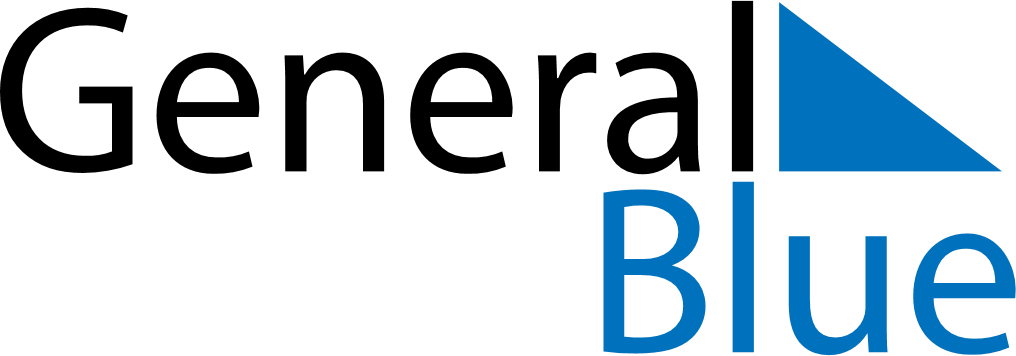 June 2024June 2024June 2024June 2024June 2024June 2024June 2024Hoefn, IcelandHoefn, IcelandHoefn, IcelandHoefn, IcelandHoefn, IcelandHoefn, IcelandHoefn, IcelandSundayMondayMondayTuesdayWednesdayThursdayFridaySaturday1Sunrise: 2:53 AMSunset: 11:04 PMDaylight: 20 hours and 11 minutes.23345678Sunrise: 2:50 AMSunset: 11:07 PMDaylight: 20 hours and 16 minutes.Sunrise: 2:48 AMSunset: 11:09 PMDaylight: 20 hours and 21 minutes.Sunrise: 2:48 AMSunset: 11:09 PMDaylight: 20 hours and 21 minutes.Sunrise: 2:45 AMSunset: 11:12 PMDaylight: 20 hours and 26 minutes.Sunrise: 2:43 AMSunset: 11:15 PMDaylight: 20 hours and 31 minutes.Sunrise: 2:41 AMSunset: 11:17 PMDaylight: 20 hours and 36 minutes.Sunrise: 2:39 AMSunset: 11:20 PMDaylight: 20 hours and 40 minutes.Sunrise: 2:37 AMSunset: 11:22 PMDaylight: 20 hours and 45 minutes.910101112131415Sunrise: 2:35 AMSunset: 11:24 PMDaylight: 20 hours and 49 minutes.Sunrise: 2:33 AMSunset: 11:26 PMDaylight: 20 hours and 53 minutes.Sunrise: 2:33 AMSunset: 11:26 PMDaylight: 20 hours and 53 minutes.Sunrise: 2:32 AMSunset: 11:28 PMDaylight: 20 hours and 56 minutes.Sunrise: 2:30 AMSunset: 11:30 PMDaylight: 20 hours and 59 minutes.Sunrise: 2:29 AMSunset: 11:32 PMDaylight: 21 hours and 2 minutes.Sunrise: 2:28 AMSunset: 11:33 PMDaylight: 21 hours and 5 minutes.Sunrise: 2:27 AMSunset: 11:35 PMDaylight: 21 hours and 7 minutes.1617171819202122Sunrise: 2:26 AMSunset: 11:36 PMDaylight: 21 hours and 9 minutes.Sunrise: 2:26 AMSunset: 11:37 PMDaylight: 21 hours and 11 minutes.Sunrise: 2:26 AMSunset: 11:37 PMDaylight: 21 hours and 11 minutes.Sunrise: 2:25 AMSunset: 11:38 PMDaylight: 21 hours and 12 minutes.Sunrise: 2:25 AMSunset: 11:39 PMDaylight: 21 hours and 13 minutes.Sunrise: 2:25 AMSunset: 11:39 PMDaylight: 21 hours and 14 minutes.Sunrise: 2:25 AMSunset: 11:39 PMDaylight: 21 hours and 14 minutes.Sunrise: 2:25 AMSunset: 11:39 PMDaylight: 21 hours and 14 minutes.2324242526272829Sunrise: 2:26 AMSunset: 11:39 PMDaylight: 21 hours and 13 minutes.Sunrise: 2:27 AMSunset: 11:39 PMDaylight: 21 hours and 12 minutes.Sunrise: 2:27 AMSunset: 11:39 PMDaylight: 21 hours and 12 minutes.Sunrise: 2:27 AMSunset: 11:39 PMDaylight: 21 hours and 11 minutes.Sunrise: 2:29 AMSunset: 11:38 PMDaylight: 21 hours and 9 minutes.Sunrise: 2:30 AMSunset: 11:37 PMDaylight: 21 hours and 7 minutes.Sunrise: 2:31 AMSunset: 11:36 PMDaylight: 21 hours and 4 minutes.Sunrise: 2:33 AMSunset: 11:35 PMDaylight: 21 hours and 2 minutes.30Sunrise: 2:35 AMSunset: 11:34 PMDaylight: 20 hours and 59 minutes.